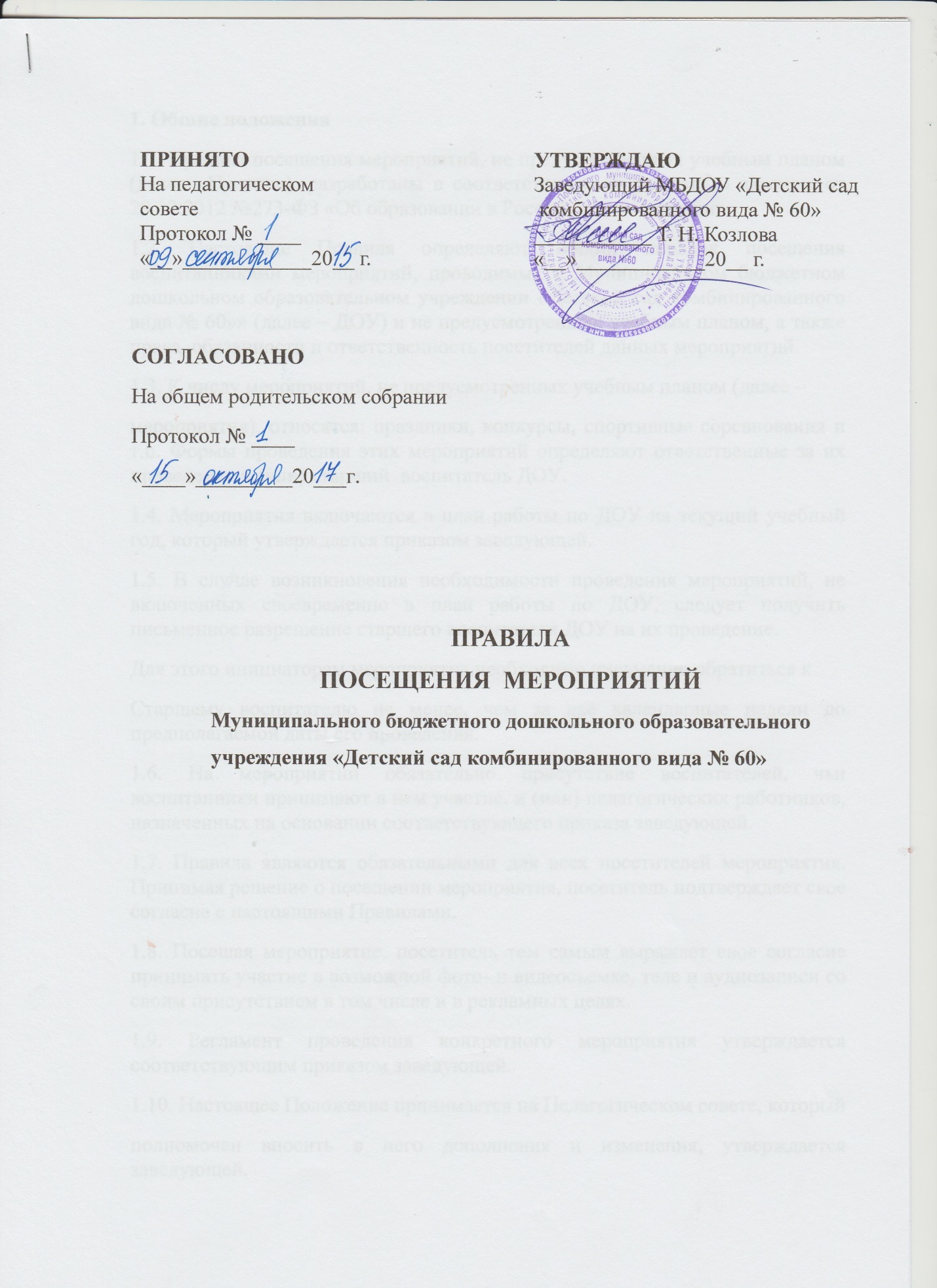 1. Общие положения1.1. Правила посещения мероприятий, не предусмотренных учебным планом (далее –Правила), разработаны в соответствии с Федеральным законом от 29.12.2012 №273-ФЗ «Об образовании в Российской Федерации».1.2. Настоящие Правила определяют общий порядок посещения воспитанниками мероприятий, проводимых в Муниципальном бюджетном  дошкольном образовательном учреждении «Детский сад комбинированного вида № 60»» (далее – ДОУ) и не предусмотренных учебным планом, а также права, обязанности и ответственность посетителей данных мероприятий.1.3. К числу мероприятий, не предусмотренных учебным планом (далее –мероприятия), относятся: праздники, конкурсы, спортивные соревнования и т.п. Формы проведения этих мероприятий определяют ответственные за их проведение и (или) старший  воспитатель ДОУ.1.4. Мероприятия включаются в план работы по ДОУ на текущий учебный год, который утверждается приказом заведующей.1.5. В случае возникновения необходимости проведения мероприятий, не включенных своевременно в план работы по ДОУ, следует получить письменное разрешение старшего воспитателя ДОУ на их проведение.Для этого инициаторам мероприятия необходимо письменно обратиться кСтаршему воспитателю не менее, чем за две календарные недели до предполагаемой даты его проведения.1.6. На мероприятии обязательно присутствие воспитателей, чьи воспитанники принимают в нем участие, и (или) педагогических работников, назначенных на основании соответствующего приказа заведующей.1.7. Правила являются обязательными для всех посетителей мероприятия. Принимая решение о посещении мероприятия, посетитель подтверждает свое согласие с настоящими Правилами.1.8. Посещая мероприятие, посетитель тем самым выражает свое согласие принимать участие в возможной фото- и видеосъемке, теле и аудиозаписи со своим присутствием в том числе и в рекламных целях.1.9. Регламент проведения конкретного мероприятия утверждается соответствующим приказом заведующей.1.10. Настоящее Положение принимается на Педагогическом совете, которыйполномочен вносить в него дополнения и изменения, утверждается заведующей.2. Посетители мероприятий2.1. посетителями мероприятий являются: воспитанники ДОУ . являющиеся непосредственными участникамимероприятия; иные физические лица, являющиеся непосредственными участникамимероприятия; воспитанники ДОУ , являющиеся зрителями на данном мероприятии; законные представители воспитанников; работники ДОУ; сторонние физические лица.2.2. Посетители мероприятия подразделяются на следующие группы:Группа Категория посетителей- Участники Воспитанники, являющиеся непосредственными участникамимероприятия- Иные физические лица, являющиеся непосредственными участникамимероприятия- Зрители Воспитанники, не принимающие непосредственного участия вмероприятии, но присутствующие на нем- Работники ДОУ- Гости Законные представители- Сторонние физические лица- Воспитатели и другие педагогические работники, назначенные ответственными за организацию и проведение мероприятия на основаниисоответствующего приказа заведующей ДОУ3. Права, обязанности и ответственность посетителей мероприятий3.1. Все посетители имеют право: на уважение своей чести и достоинства; проведение фото- и видеосъемки, аудиозаписи.3.2. Зрители и гости имеют право приносить с собой и использовать во времяпроведения спортивных соревнований: флаги с размером полотнища до 80X100 см на пластиковом пустотелом древке длиной до 100 см; дудки и трещотки (пластиковые).3.3. Ответственные лица имеют право удалять с мероприятия гостей и зрителей, нарушающих настоящие правила.3.4. Все посетители обязаны: соблюдать настоящие правила и регламент проведения мероприятия; бережно относиться к помещениям, имуществу и оборудованию; уважать честь и достоинство других посетителей мероприятия.3.5. Участники обязаны присутствовать на мероприятии в одежде и обуви,соответствующей его регламенту.3.6. Участники, зрители и гости обязаны: поддерживать чистоту и порядок на мероприятиях; выполнять требования ответственных лиц;- незамедлительно сообщатьответственным лицам о случаях обнаружения подозрительных предметов, вещей, о случаях возникновения задымления или пожара; при получении информации об эвакуации действовать согласно указаниямответственных лиц, соблюдая спокойствие и не создавая паники.3.7. Ответственные лица обязаны: лично присутствовать на мероприятии; обеспечивать доступ посетителей на мероприятие; осуществлять контроль соблюдения участниками, зрителями и гостями настоящих Правил; обеспечивать эвакуацию посетителей в случае угрозы и возникновениячрезвычайных ситуаций.3.8. Посетителям мероприятий запрещается: присутствовать на мероприятии в верхней, пляжной, спортивной,специализированной, рваной или грязной одежде и обуви; приносить с собой и (или) употреблять алкогольные напитки, наркотические и токсические средства; приносить с собой оружие, огнеопасные, взрывчатые, пиротехнические, ядовитые и пахучие вещества, колющие и режущие предметы, стеклянную посуду и пластиковые бутылки, газовые баллончики; вносить большие портфели и сумки в помещение, в котором проводитсямероприятие; курить в помещениях и на территории ДОУ; приводить и приносить с собой животных; проникать в служебные, производственные и другие технические помещения; повреждать элементы оформления и оборудование мероприятия; совершать поступки, унижающие или оскорбляющие человеческое достоинство других посетителей, работников ДОУ; осуществлять агитационную или иную деятельность, адресованнуюнеограниченному расовой, религиозной, национальной розни, оскорбляющую посетителей, работников; проявлять неуважение к посетителям, работникам; приносить с собой напитки и еду (в том числе мороженое).3.9. Посетители, нарушившие настоящие Правила, могут быть не допущены к другим мероприятиям, проводимым в.3.10. Посетители, причинившие ущерб, компенсируют его, а также несут иную ответственность в случаях, предусмотренных действующим законодательством.4. Порядок посещения мероприятий4.1. Вход для посетителей в помещение, в котором проводится мероприятие,открывается за 20 минут до его начала.4.2. Вход посетителей на мероприятие после его начала разрешается только по согласованию с ответственным лицом.4.3. Участники и зрители проходят на мероприятие в соответствии с его регламентом.4.4. Посетители неопрятного вида на мероприятие не допускаются (администрация оставляет за собой право оценивать соответствие внешнего вида посетителей формату и имиджу мероприятия).4.5. Доступ на мероприятие запрещен агрессивно настроенным лицам, а также лицам в состоянии алкогольного или наркотического опьянения, факт которого определяют ответственные лица.